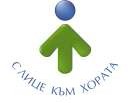 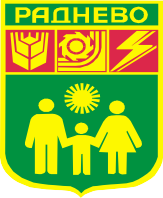 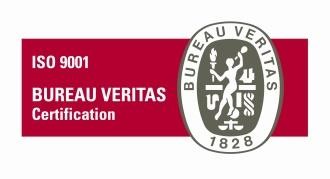                                       ОБЩИНА РАДНЕВО, ОБЛАСТ СТАРА ЗАГОРАОбщина Раднево обявява публичен търг с явно наддаване.1.Предмет на търга - Избор на оператор на язовирна стена за възлагане стопанисването, поддръжката и експлоатацията, чрез предоставяне под наем, за срок  от 10 години на язовир „Раднево“, ведно с прилежащите към него съоръжения – публична общинска собственост с обща площ 479776 кв. м., включващ ПИ с идентификатори 31293.20.26, 31293.11.78, 3293.11.75 по КККР в землището на с. Знаменосец, № 61460.18.69 по КККР на гр. Раднево, 20153.41.2 по КККР на с. Даскал Атанасово, актуван с АПОС №№ 10621; 10622; 10623; 10625 и 10624 от 08.10.2021 г.  2.Вид на търга - публичен търг с явно наддаване.3.Начална тръжна цена – 7 000 (седем хиляди) лв./год. (без ДДС).4.Стъпка за наддаване - в размер на 5% от началната тръжна цена.5.Търгът ще се проведе на 30.05.2023 г. от 10.00 часа в зала 315 на Общинска администрация  - гр.Раднево. Резервна дата – 06.06.2023 г. в същия час и място.6.Депозит за участие - 10% от първоначалната цена. Същият ще се внася по банков път -  IBAN: BG13СЕСВ 979033 I 3717100, BIC код: СЕСВBGSF при “Централна кооперативна банка” АД, ФЦ - гр. Стара Загора. Краен срок за внасяне на депозита - до 10.00 ч., един ден преди съответната дата за провеждане на търга.7.Тръжната документация ще се получава от Гише №3 в Информационен център при Общинска администрация, гр. Раднево, срещу внесени невъзстановими 50.00 (петдесет) лв., без ДДС на Гише № 5 /Каса/ в Информационен център при Общинска администрация, гр. Раднево. Краен срок за получаване - до 10.00 ч., един ден преди съответната дата за провеждане на търга.8.Утвърждена е тръжна документация за участие в публичния търг с явно наддаване за    отдаване под наем на язовир „Раднево“, ведно с прилежащите към него съоръжения.9.Оглед на обекта - по договаряне, в срок до два дни преди съответната дата за провеждане на търга.10.В деня и часа, определени за провеждане на търга, участниците представят пред комисията по търга пликовете с предложенията за участие и документите, изброени в тръжната документация. Допълнителна информация: тел. 0417/8 12 53Д-Р ТЕНЬО ТЕНЕВКмет на Община Раднево